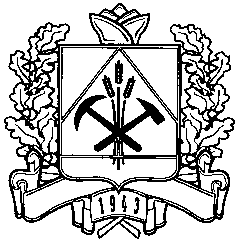 ДЕПАРТАМЕНТ ПРИРОДНЫХ РЕСУРСОВ И ЭКОЛОГИИ      Кемеровской областиПриказ«05» декабря 2018  № 270                                                                         г. КемеровоО внесении изменений в приказ департамента природных ресурсов и экологии Кемеровской области от 22.08.2018 № 180 «Об утверждении Памятки по вопросам соблюдения ограничений и запретов, связанных с гражданской службой»На основании Федерального закона от 27.07.2004 № 79-ФЗ                             «О государственной гражданской службе Российской Федерации» приказываю:1. Внести в приказ департамента природных ресурсов и экологии Кемеровской области (далее – департамент) от 22.08.2018 № 180 «Об утверждении Памятки по вопросам соблюдения ограничений и запретов, связанных с гражданской службой» (далее – приказ) изменения, изложив пункт 2 Раздела «Запреты, связанные с гражданской службой» в следующей редакции:«2) заниматься предпринимательской деятельностью лично или через доверенных лиц, участвовать в управлении коммерческой организацией или в управлении некоммерческой организацией (за исключением участия в управлении политической партией; участия на безвозмездной основе в управлении органом профессионального союза, в том числе выборным органом первичной профсоюзной организации, созданной в государственном органе; участия в съезде (конференции) или общем собрании иной общественной организации, жилищного, жилищно-строительного, гаражного кооперативов, товарищества собственников недвижимости; участия на безвозмездной основе в управлении указанными некоммерческими организациями (кроме политической партии и органа профессионального союза, в том числе выборного органа первичной профсоюзной организации, созданной в государственном органе) в качестве единоличного исполнительного органа или вхождения в состав их коллегиальных органов управления с разрешения представителя нанимателя, которое получено в порядке, установленном нормативным правовым актом государственного органа), кроме участия на безвозмездной основе в деятельности коллегиального органа организации на основании акта Президента Российской Федерации или Правительства Российской Федерации; представления на безвозмездной основе интересов Российской Федерации или субъекта Российской Федерации в органах управления и ревизионной комиссии организации, учредителем (акционером, участником) которой является Российская Федерация или субъект Российской Федерации, в соответствии с нормативными правовыми актами Правительства Российской Федерации или нормативными правовыми актами субъекта Российской Федерации, определяющими порядок осуществления от имени Российской Федерации или субъекта Российской Федерации полномочий учредителя организации либо управления находящимися в федеральной собственности или собственности субъекта Российской Федерации акциями (долями участия в уставном капитале); иных случаев, предусмотренных федеральными законами.Данный пункт устанавливает запрет на занятие предпринимательской деятельностью и участие в управлении хозяйствующим субъектом (кроме случаев оговоренных в Законе) как самим гражданским служащим лично, так и через доверенных лиц независимо от того, на какой основе – возмездной или безвозмездной – осуществляется данное управление. С учетом правовой позиции, закрепленной в п. 4.2 и п. 4.3 Постановления Конституционного Суда РФ от 27.12.2012 № 34-П, нарушением запрета на участие в управлении хозяйствующим субъектом будет считаться:	- вхождение в состав органа управления (исполнительный орган);	- отсутствие формального вхождения в состав органа управления, но фактическое осуществление управленческих функций;	- участие в работе высшего органа управления (общее собрание членов федерации).Орган управления хозяйствующим субъектом - общее собрание участников (акционеров), совет директоров (наблюдательный совет), исполнительные органы (единоличный и коллегиальный исполнительные органы), а также иной орган управления, предусмотренный действующим законодательством или Уставом (Положением) такой организации.В соответствии с п. 5 ст. 4 Федерального закона от 26.07.2006 № 135-ФЗ «О защите конкуренции» хозяйствующий субъект – коммерческая организация, некоммерческая организация, осуществляющая деятельность, приносящую ей доход, индивидуальный предприниматель, иное физическое лицо, не зарегистрированное в качестве индивидуального предпринимателя, но осуществляющее профессиональную деятельность, приносящую доход, в соответствии с федеральными законами на основании государственной регистрации и (или) лицензии, а также в силу членства в саморегулируемой организации.Согласно абз. 3 ст. 2 ГК РФ предпринимательская  деятельность - самостоятельная, осуществляемая на свой риск деятельность, направленная на систематическое получение прибыли от пользования имуществом, продажи товаров, выполнения работ или оказания услуг лицами, зарегистрированными в этом качестве в установленном законом порядке.В случае нарушения комментируемого запрета гражданский служащий подлежит увольнению в связи с утратой доверия. Кроме того, за нарушение данного запрета предусмотрена уголовная ответственность (ст. 289 УК РФ «Незаконное участие в предпринимательской деятельности»), в случае если учреждение должностным лицом организации, осуществляющей предпринимательскую деятельность, либо участие в управлении такой организацией лично или через доверенное лицо вопреки запрету, установленному законом, связано с предоставлением такой организации льгот и преимуществ или с покровительством в иной форме.Участие на безвозмездной основе в управлении некоммерческими организациями (кроме политической партии и органа профессионального союза, в том числе выборного органа первичной профсоюзной организации, созданной в департаменте) в качестве единоличного исполнительного органа или вхождения в состав их коллегиальных органов управления осуществляется государственными гражданскими служащими Кемеровской области, замещающими должности гражданской службы в департаменте,                 с разрешения представителя нанимателя, полученного в порядке, установленном приказом начальника департамента.».2. Сектору правового обеспечения и организации закупок департамента                    (Мирошник Е.В.) обеспечить размещение настоящего приказа на официальном сайте департамента.3. Отделу бюджетного учета и кадрового обеспечения департамента (Романцова Л.М.) ознакомить с настоящим приказом сотрудников департамента.  4. Контроль за исполнением приказа оставляю за собой.Начальник департамента 						     С.В. Высоцкий